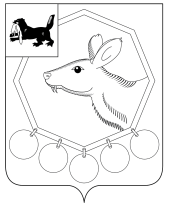 РОССИЙСКАЯ   ФЕДЕРАЦИЯИРКУТСКАЯ ОБЛАСТЬМУНИЦИПАЛЬНОЕ ОБРАЗОВАНИЕ «БАЯНДАЕВСКИЙ РАЙОН»ПОСТАНОВЛЕНИЕ МЭРА_______________________________________________________________________________________________________________________________________________________________________________________________________________________________________________________________________________________________________________________от  «23» октября 2015г. № 160				                               с. Баяндай О создании Советапо развитию малого и среднего предпринимательства при мэре МО «Баяндаевский район»В целях создания благоприятных условий для развития малого и среднего предпринимательства в МО «Баяндаевский район», совершенствования механизмов его поддержки, в соответствии с Федеральным законом от 24.07.2007 года N 209-ФЗ "О развитии малого и среднего предпринимательства в Российской Федерации",  Федеральным законом от 06.10.2003 № 131-ФЗ «Об общих принципах организации местного самоуправления в Российской Федерации», руководствуясь ст. ст. 33,48 Устава муниципального образования «Баяндаевский район», муниципальной программой «Совершенствование механизмов управления экономическим развитием в МО «Баяндаевский район» на 2015-2017 годы», утвержденной постановлением мэра МО «Баяндаевский район» от 25.02.2015 № 41,ПОСТАНОВЛЯЮ:Утвердить Положение о Совете по развитию малого и среднего предпринимательства при мэре МО «Баяндаевский район» (приложение № 1). Состав Совета по развитию малого и среднего предпринимательства при мэре МО «Баяндаевский район» (приложение № 2).2. Опубликовать настоящее постановление в газете «Заря» и разместить на  официальном сайте МО «Баяндаевский район» в информационно- телекоммуникационной сети «Интернет».3. Контроль за исполнением настоящего постановления возложить на заместителя мэра МО «Баяндаевский район» по экономическому развитию Еликова В.Т.И.о. Мэра муниципального образования«Баяндаевский район»В.Р. МоноевУтвержденопостановлением мэраот «__» ______ 2015 года N ___ПОЛОЖЕНИЕО СОВЕТЕ ПО РАЗВИТИЮ МАЛОГО И СРЕДНЕГО ПРЕДПРИНИМАТЕЛЬСТВАПРИ МЭРЕ МО «БАЯНДАЕВСКИЙ РАЙОН»1. Общие положения1.1. Совет по развитию малого и среднего предпринимательства при мэре МО «Баяндаевский район»  (далее - Совет) является совещательным органом в области развития малого и среднего предпринимательства при мэре МО «Баяндаевский район».1.2. Совет создается с целью привлечения представителей федеральных государственных органов, органов местного самоуправления МО «Баяндаевский район», общественных объединений, выражающих интересы субъектов малого и среднего предпринимательства, и иных лиц к предварительному рассмотрению вопросов в сфере малого и среднего предпринимательства, отнесенных к полномочиям МО «Баяндаевский район», и подготовки по ним предложений, имеющих рекомендательный характер.1.3. В своей деятельности Совет руководствуется Конституцией Российской Федерации, федеральными законами, правовыми актами Президента Российской Федерации и Правительства Российской Федерации, Уставом МО «Баяндаевский район», муниципальными  правовыми актами МО «Баяндаевский район», а также настоящим Положением.2. Основные задачи Совета2.1. Осуществление правовых, политических, экономических, социальных, информационных, консультационных, образовательных, организационных и иных мер, направленных на обеспечение реализации целей и принципов государственной политики в области развития малого и среднего предпринимательства в МО «Баяндаевский район».2.2. Анализ и обобщение проблем малого и среднего предпринимательства, выработка проектов решений по ним; защита интересов субъектов малого и среднего предпринимательства МО «Баяндаевский район».2.3. Консолидация субъектов малого и среднего предпринимательства для решения актуальных социально-экономических проблем МО «Баяндаевский район».2.4. Изучение практики применения нормативно-правовой базы, регулирующей вопросы малого и среднего предпринимательства, финансово-кредитной, налоговой, имущественной и лицензионной политики, с целью внесения предложений по ее совершенствованию.2.5. Обобщение и распространение опыта деятельности малых и средних предприятий и инфраструктуры поддержки малого и среднего предпринимательства среди субъектов малого и среднего предпринимательства и инфраструктуры поддержки.2.6. Разработка предложений по устранению правовых, административных, экономических и организационных барьеров в деятельности малых и средних предприятий.2.7. Содействие в разработке, координации и реализации целевых муниципальных программ и проектов в области развития инфраструктуры поддержки малого и среднего предпринимательства в МО «Баяндаевский район», финансово-кредитной и налоговой политики, направленных на малое и среднее предпринимательство МО «Баяндаевский район».3. Основные направления деятельности СоветаВ соответствии со своими задачами Совет:3.1. Организует взаимодействие с субъектами малого и среднего предпринимательства, их объединениями, союзами, ассоциациями, инфраструктурой поддержки.3.2. Осуществляет взаимодействие со структурными подразделениями администрации МО «Баяндаевский район».3.3. Привлекает субъекты малого и среднего предпринимательства для обсуждения проектов решений органов местного самоуправления МО «Баяндаевский район», разработки мероприятий по оказанию поддержки малым и средним предприятиям, союзам и объединениям предпринимателей в сфере малого и среднего бизнеса.3.4. Подготавливает предложения и осуществляет предварительное обсуждение проектов решений Думы МО «Баяндаевский район», постановлений, распоряжений администрации МО «Баяндаевский район», затрагивающих интересы субъектов малого и среднего предпринимательства МО «Баяндаевский район».3.5. Принимает участие в разработке, координации и реализации муниципальных программ, способствующих развитию малого и среднего предпринимательства, и других муниципальных программ, направленных на решение актуальных социально-экономических проблем МО «Баяндаевский район», привлекая к их реализации субъекты малого и среднего предпринимательства МО «Баяндаевский район», их объединения, союзы, ассоциации, инфраструктуру поддержки.4. Состав Совета4.1. Состав Совета утверждается постановлением мэра МО «Баяндаевский район».4.2. Совет формируется из представителей общественных объединений, союзов и ассоциаций субъектов малого и среднего предпринимательства, инфраструктуры поддержки малого и среднего предпринимательства, предпринимателей, представителей органов местного самоуправления МО «Баяндаевский район».4.3. Председатель и члены Совета участвуют в работе Совета на общественных началах.5. Организация деятельности Совета5.1. Работой Совета руководит председатель, а на период его отсутствия - заместитель председателя Совета.5.2. Председатель Совета:- осуществляет руководство работой Совета;- ведет заседания Совета;- руководит работой по обеспечению деятельности Совета;- является представителем Совета в органах местного самоуправления МО «Баяндаевский район», общественных и иных организациях;- обеспечивает и контролирует выполнение решений Совета;- при необходимости передает часть своих полномочий сопредседателю, заместителю и членам Совета.5.3. Ответственный секретарь Совета:- осуществляет текущую организационную работу;- составляет проекты повестки заседаний Совета;- организует подготовку материалов к заседаниям Совета;- информирует членов Совета о месте, времени проведения и повестке дня очередного заседания Совета;- рассылает проекты документов, подлежащих обсуждению;- ведет протокол заседания Совета;- исполняет поручения председательствующего.5.4. На заседания Совета могут приглашаться представители администрации МО «Баяндаевский район», депутаты Думы МО «Баяндаевский район», а также представители общественных и иных организаций, средств массовой информации и иные заинтересованные лица.5.5. Для осуществления своей деятельности Совет:а) привлекает для работы в Совете экспертов и консультантов из числа ученых, предпринимателей, представителей органов местного самоуправления МО «Баяндаевский район», представителей общественных организаций и объединений, заинтересованных в развитии предпринимательства и бизнеса.б) формирует и фиксирует в протоколе временные и постоянно действующие комиссии, экспертные и рабочие группы.5.6. Совет самостоятельно утверждает распорядок, регламентирующий его работу.5.7. Заседания Совета созываются по мере необходимости.5.8. Решения Совета принимаются простым большинством голосов присутствующих на заседании членов Совета. Заседания Совета считаются правомочными при присутствии не менее 2/3 от числа его членов. В случае равенства голосов голос председательствующего является решающим.5.9. По итогам заседания Совета оформляется протокол заседания, который подписывается председательствующим и ответственным секретарем Совета.5.10. Решения и рекомендации Совета по актуальным проблемам малого и среднего предпринимательства, по решению Совета доводятся до сведения Думы МО «Баяндаевский район», отдела экономики, торговли и лицензирования администрации МО «Баяндаевский район», других структурных подразделений администрации МО «Баяндаевский район» и организаций района.Приложение N 2к Постановлению мэра МО «Баяндаевский район»от «___» _______ 2015 г. N ___Состав
Совета по развитию малого и среднего предпринимательства 
при мэре МО «Баяндаевский район»1. Председатель Совета – Табинаев Анатолий Прокопьевич - мэр МО «Баяндаевский район».2. Заместитель председателя Совета – Еликов Виталий Тимофеевич - заместитель мэра МО «Баяндаевский район».3. Ответственный секретарь Совета – Борошноева Инга Вениаминовна – начальник отдела экономики, торговли и лицензирования администрации МО «Баяндаевский район».Члены Совета:4. Барданова Октябрина Алексеевна – консультант отдела экономики,  торговли и лицензирования.5. Ильин Андрей Николаевич - депутат Думы МО «Баяндаевский район» (по согласованию).6. Доржиева Мария Ивановна – генеральный директор ООО «ЮК «Диалог» (по согласованию).6. Шобдоева Марина Викторовна – индивидуальный предприниматель (по согласованию).7. Осодоева Виктория Валерьевна – ИП Глава КФХ Осодоева В.В. (по согласованию).8. Черкашин Степан Петрович – ИП Глава КФХ Черкашин С.П. (по согласованию).